Customer Onboarding Checklist 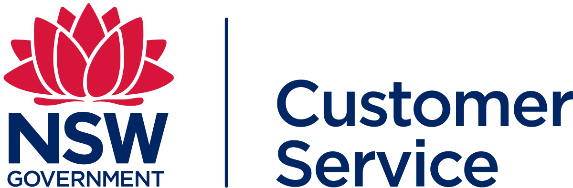 	Version 3.1  	1 Agency Details Agency Cluster Contact Name CHECKLIST CHECKLIST CHECKLIST Completed Action Note Become Informed Become Informed Become Informed Obtained details and copy of agency’s existing telecommunications contract Confirm your current contract information, any expiration dates, termination clauses, unit pricing, special services, existing discount structures, service volumes. Read through the TPA information available on the buy.nsw website that details the contract information, products and services and benefits for customers. You can contact NSW Procurement Customer Service or ICT/ Digital Sourcing for any questions or clarifications needed. Complete the Pricing schedule request form TPA service catalogue request form to access to the Service Catalogue and email to tpa@customerservice.nsw.gov.au  The Catalogue contains Service Provider’s pricing and details of their service offering. Application request will need to be authorised by agency representative for prior to access being granted and Non- Disclosure Agreement to be completed. Choosing your engagement type Choosing your engagement type Choosing your engagement type 1. Direct engagement with Service Provider in accordance with Procurement Board Direction 2019-02 https://arp.nsw.gov.au/pbd-2019-02telecommunications-procurement Purchase services at TPA pricing This requires no RFQ, and can be directly  organised with the Service Provider 2. Initiate the RFQ Customer Contract Process Choose your TPA eligible Service Providers and proceed with RFQ processes. Customer Contract template, and RFQ assessment tool is available on the TPA Service Catalogue.  3. Collaborate with other Agencies going to RFQ and aggregate service volumes. (Aggregated volumes may yield larger discounts) Contact ICT/Digital Sourcing via email tpa@customerservice.nsw.gov.au for any questions or support to facilitate this option, or any other support required. Engaging the Service Providers Engaging the Service Providers Engaging the Service Providers For options 1 and 2 above, contact Service Provider and prepare for negotiations This can be supported by ICT/Digital SourcingContract Preparation, Approvals, Exemption and Sharing  Contract Preparation, Approvals, Exemption and Sharing  Contract Preparation, Approvals, Exemption and Sharing  Submit for PTS exemption (If applicable) Approval process for new telecommunications services | buy.nsw   Relevant for contracts above $100,000 (TCV) Prepare RFQ or Customer Contract for any additional services, terms and conditions not available in the TPA Additional services/terms and conditions are agency specific Send through executed Customer Contracts to DCS  Share Customer Contracts including but not limited to, the existence of that Customer Contract, the types, quantity and value of Services ordered, saving and benefit figures and the performance of the Contract (if requested) Agency Representative acknowledgment Agency Representative acknowledgment Name Signature Date Senior Manager 